 iCult.ru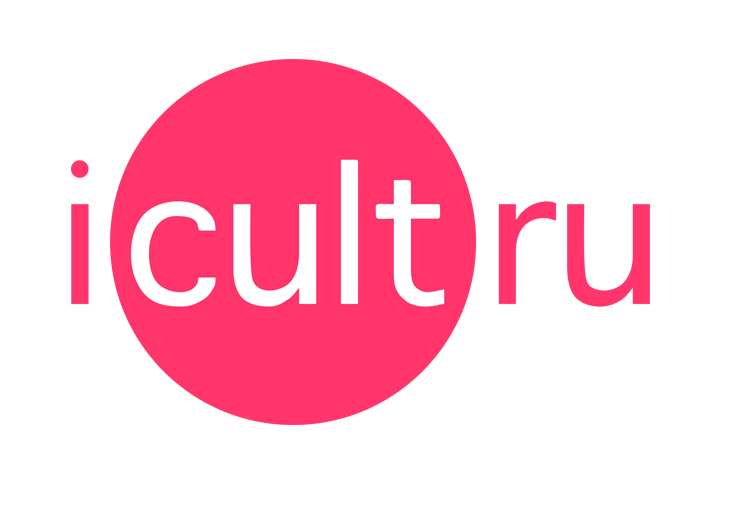 Fb: facebook.com/icult.ru | Twi: @icultruYT: youtube.com/user/iCultvision+7 (495) 649-69-90Заказ № ______________                                                                                  Руководителю  ИП Дергачева Я.И.Адрес: ________________________________________________от ___________________________________________________,тел.: _______________________________Заявление________________________ (дата) я приобрел (ла) в Вашем магазине товар ________________________________________________________________, артикул ____________, стоимостью_______________________________________________________________________________ руб. Что подтверждено товарной накладной №_______________ от ______________________________________г.В результате  использования обнаружены следующие недостатки (описание причины обращения) ____________________________________________________________________________________________________________________________________________________________________________________________________________________________________________________________________________________________________________________________________________________________________________________________________________________________________В случае установления причины возникновения недостатков товара прошу проинформировать меня  о результате любым доступным способом (Телефон __________________   e-mail ________________________К заявлению прилагаю: копию кассового (товарного) чека, копию гарантийного талона******* Заполняется сотрудником компании:_______________________________________________________________________________(ФИО)произвел  осмотр  вышеуказанного  товара:Упаковка______________________________________________________________________Комплектация _________________________________________________________________Внешний вид __________________________________________________________________Подтверждение причины обращения ______________________________________________Комментарий__________________________________________________________________Серийный номер устройства _____________________________________________________Серийный номер на упаковки ____________________________________________________Общий срок рассмотрения обращения составляет 45 дней.Я, (заявитель)_________________________________________________________________________разрешаю  обрабатывать мои персональные данные как с использованием средств автоматизации, так и без использования таковых. Настоящее разрешение действует в течении 3-х лет от даты подписания настоящего заявления. Разрешение может быть в любой момент мною отозвано путем отправления письменного уведомления.(Ф.И.О. заявителя) _______________________________________________________________ подпись ______________(Ф.И.О. представителя компании)___________________________________________________подпись ______________Дата: ________________ г.   РЕШЕНИЕ:______________________________________________________________________________________________________________________________________________________________________________________________________________________________________________Подпись________________________Все мои вышеуказанные требования выполнены. Иных претензий к торгующей организации и производителю не имею. _____________________________________________________(Подпись покупателя)Дата  «_____» ________________________________г.